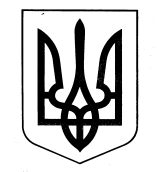 САХНОВЩИНСЬКА РАЙОННА ДЕРЖАВНА АДМІНІСТРАЦІЯВІДДІЛ ОСВІТИНАКАЗ03.11.2019	                                       Сахновщина                                     №  202Про початок опалювального сезону 2020-2021 років в  закладах освіти Сахновщинського району	З метою забезпечення своєчасного початку та сталого проходження опалювального періоду 2020-2021 року, відповідного до розпорядження Кабінету Міністрів України від 21 серпня 2019 року № 830, на  розпорядження голови Харківської обласної державної адміністрації  від 09 жовтня  2020 року № 656 « Про початок опалювального періоду», розпорядження голови районної державної адміністрації Сахновщинського района від 19 жовтня 2020 року № 140 «Про початок опалювального періоду»  наказую:1.   Розпочати   опалювальний   сезон  у       закладах освіти району  з   03	 листопада 2020 року. 2. Начальнику господарчої групи Чернезі М.М. спільно з керівниками закладів освіти забезпечити належну підготовку приміщень до прийому тепла та роботи в осінньо-зимовий період. 									                                                                                                											       03.11.2020                                       3.  Покласти відповідальність за облік енергоносіїв, безперебійну та безпечну роботу    котелень та топкових у  закладах освіти    на  інженера  господарчої  групи  відділу   освіти Юдіна Олександра Олександровича.                                                                                                                                                                               ПостійноКерівникам  закладів освіти  району:Не допускати  понадлімітного  споживання енергоносіїв.											          ПостійноПризначити  відповідальних  осіб  за  безперебійну  та   безпечну роботу обладнання  котелень, топкових у  закладах освіти.							         На період опалювального сезону4.3. Провести  інструктажі з техніки безпеки, пожежної  безпеки  та  електро-безпеки   для обслуговуючого технічного персоналу.						                           		                                                                    03.11.2020 4.4. Призначити відповідального    за  моніторинг температурного режиму в підпорядкованих закладах              На період опалювального сезону5. Бухгалтеру централізованої бухгалтерії відділу освіти Круговій Л.Г. проводити списання вугілля згідно з доведеними нормами (додаток 1).  								              25 числа кожного місяця6.  Контроль за виконанням наказу покласти на начальника господарчої групи Чернегу М.М.Голова комісії з реорганізації відділу освіти                              Любов ВОЛОШИНА     